Nom :………………………………………….…….Prénom : …………………………………………..Né(e) le :...........................................................           F    M Adresse : ……………………………………………………………………………………………………….CP :…….................................  Commune : ………………….…………………………………….……….Téléphone* :………………………………………………..    Portable* : ….…………………….…………E.mail* (écrire lisiblement) : ………………………………………………………………………………….* Obligatoire Responsable légal (pour les mineurs) : ……………………………………………………………………………………………..IMPORTANT : Pour tous les adhérentsJe, soussigné(e) …………………………………………………………………………………………Certifie avoir consulté sur le site de l’Amicale Laïque et pris connaissance du règlement intérieur de la section à laquelle je m’affilie. Je m’engage à le respecter.A ................................................  le .......................................................Signature du titulaire,En application de l’article 27 de la loi « Informatique et Liberté » du 6 janvier 1978, les informations qui vous sont demandées sont indispensables au traitement de ce formulaire.Vous disposez d’un droit d’accès et de rectification sur les données vous concernant. N’oubliez pas de mentionner toutes voscoordonnées (nom, prénom, adresse, ...) afin que nous puissions faire le nécessaire dans les meilleurs délais.Réservé Amicale LaïqueAdhésion + tombola :								.................	EurosTarif normal :									.................	EurosLocation skis 		(N° ……………………….)					.................	EurosLocation chaussures (N° ……………………….)					.................	EurosTarif Encadrant (1/2 tarif):								-................	EurosDéduction : (famille)ne pas appliquer au tarif encadrant					-…………	EurosMONTANT à PAYER :							…………..……….MOYEN DE PAIEMENTPass’Activ’Jeunes						..... x ………  =	 ...................	EurosPass Cantal							…. x ………  =	 …….….….	EurosChèques Vacances						…. x ………  =	 ………..….	EurosCoupons-Sport						…. x ……… =	 ……..….…	Euros Chèque n° ...................................=  …........... Euros			 Espèces …………	EurosPaiement fractionné : établir 3 chèques1er règlement à l’inscription : ……………………  	2ème règlement à 30 jours : ……………………………3ème règlement à 60 jours : ………………….……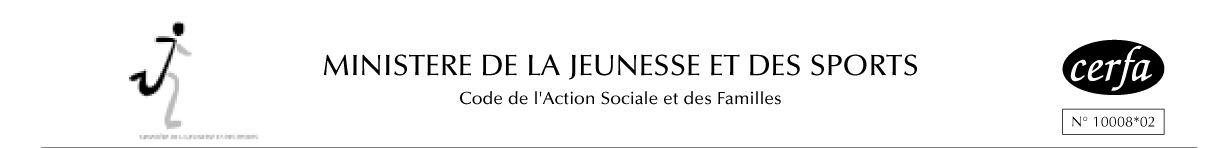 FICHE SANITAIRE DE LIAISONALLERGIES :	ASTHME	oui   non  			MEDICAMENTEUSES		oui   non  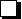 		ALIMENTAIRES  oui   non  			AUTRES ………………………………………….PRECISEZ LA CAUSE DE L’ALLERGIE ET LA CONDUITE A TENIR P.A.I  (projet d’accueil individualisé)  en cours oui   non   (joindre le protocole et toutes informations utiles)…………………………………………………………………………………………………………………………………………………………………………………………………………………………………………………………………………………………………………………………………………………………………………………………………………………………………………………………………………………………………………………………………………………………………………INDIQUEZ CI-APRÈS :LES DIFFICULTÉS DE SANTÉ (MALADIE, ACCIDENT, CRISES CONVULSIVES, HOSPITALISATION, OPÉRATION, RÉÉDUCATION) EN PRÉCISANT LES PRÉCAUTIONS À PRENDRE.…………………………………………………………………………………………………………………………………………………………………………………………………………………………………………………………………………………………………………………………………………………………………………………………………………………………………………………………………………………………………………………………………………………………………………INFORMATIONS COMPLEMENTAIRES(à renseigner obligatoirement.)VOTRE ENFANT PORTE-T-IL DES LENTILLES : oui   non  DES LUNETTES : oui   non   au besoin prévoir un étui au nom de l’enfantDES PROTHÈSES AUDITIVES : oui   non  au besoin prévoir un étui au nom de l’enfantDES PROTHÈSES ou APPAREIL DENTAIRE : oui   non  au besoin prévoir un étui au nom de l’enfant AUTRES RECOMMANDATIONS / PRÉCISEZ………………………………………………………………………………………………………………………………………………………………………………………………………………………………………………………………………………………………………………………………………………………………………………………………………………………………AUTORISATIONS(VALABLES POUR TOUTE L’ANNEE SPORTIVE)Autorisation de transport en véhicule de service et car de location : oui   non  Autorisation de la prise d’image pour diffusion : oui   non  RESPONSABLE DE L'ENFANT : ……………………………………………………………………………………………….NOM ..................................................................................      PRÉNOM .........................................................................
ADRESSE..........................................................................................................................................................................ADRESSE MAIL : ……………………………………………………………………………………………………………………
TÉL. FIXE (ET PORTABLE), DOMICILE : ........................................................  /  ………..............................................
NOM ET TÉL. DU MÉDECIN TRAITANT ……………........................................................................................................Je soussignée, .................................................................................................................responsable légal de l’enfant, déclare exacts les renseignements portés sur cette fiche et autorise l’équipe d’animation à prendre, le cas échéant, toutes mesures (traitement médical, hospitalisation, intervention chirurgicale) rendues nécessaires par l'état de l'enfant, Ceci suivant les prescriptions d’un médecin et/ou un service d’urgence seuls habilités à définir l’hôpital de secteur.Date :				 Signature :FICHE D’INSCRIPTIONSKISAISON 2020 Mercredi 		 Enfant Samedi 		 Adulte			AnimateurNiveau : …………………………….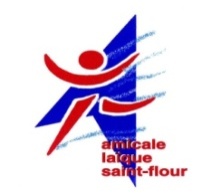 